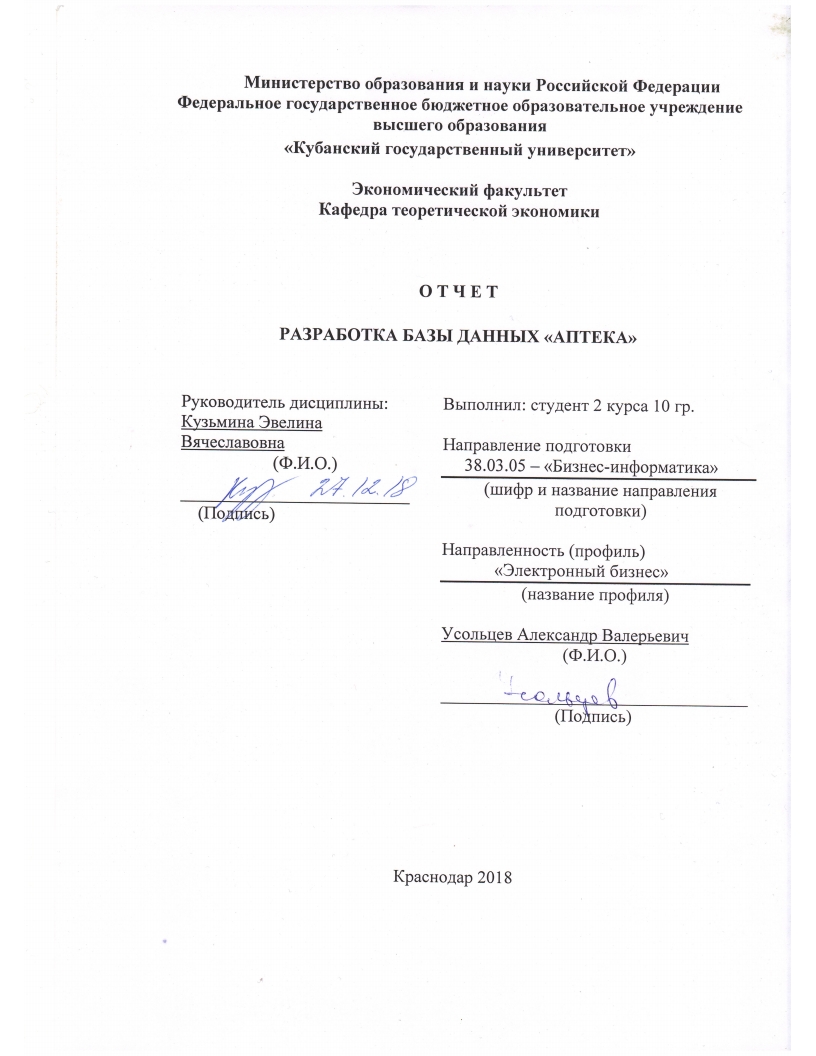 Актуальность разработки БД «Аптека» заключается в необходимости хранить и обрабатывать сведения о лекарствах, их поставщиках, производителях, группах и формах выпуска.На этом основании была разработана БД «Аптека».Постановка задачи.В аптеке создаётся база данных о поступающих лекарственных средствах. По БД «Аптека» автоматизации подлежат:запись информации о поступлении новых лекарственных средств;запись информации о поставщиках лс;запись информации о производителях лс;запись информации о группах лс;запись информации о формах лс;составление отчётов о наличии лс;предоставление информации пользователю согласно его запросу.Информационно-логическая модель и структура БДПеред разработкой информационно-логической модели реляционной БД рассмотрим, из каких информационных объектов должна состоять эта БД. Можно выделить пять объектов, которые не будут обладать избыточностью:ЛекарстваПоставщикиПроизводителиФормы выпуска лекарствГруппы лекарствПредставим состав реквизитов этих объектов:Лекарства: код препарата, название препарата, рецептурный отпуск, код поставщика, код производителя, код группы, код формы.Поставщики: наименование, код поставщика.Производители: код производителя, наименование, страна.Форма выпуска лекарст: код формы, наименование формы.Группа лекарств: код группы, наименование группы.Рассмотрим связь между группой лекарств и самими лекарствами.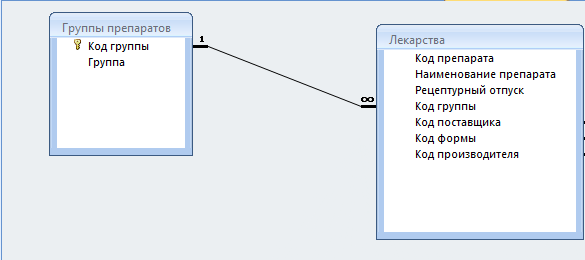 К одной группе лекарств могут быть причислены разные единицы лекарств,  что соответствует связи один-ко-многим.Рассмотрим следующую связь: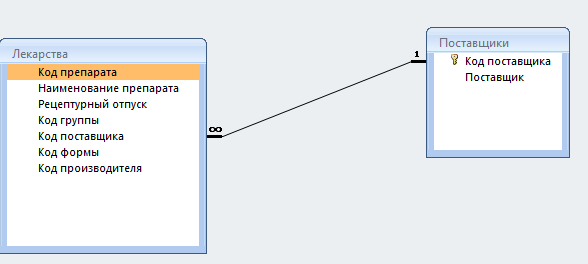 Поставщики могут поставлять разные типы лекарственных средств, следовательно, здесь справедливо использование связи один-ко-многим.Рассмотрим связь лекарства – производители. 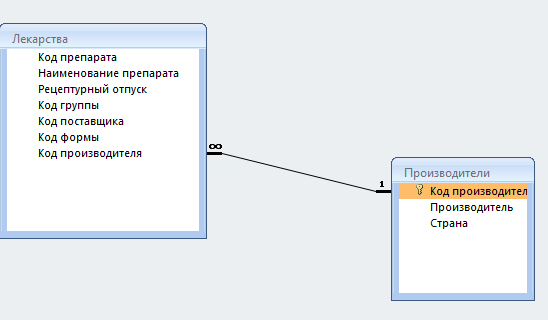 Одним и тем же производителем могут синтезироваться разные лекарства, соответственно, связь один-ко-многим.В случае со связью Форма выпуска – Лекарство мы так же используем связь один-ко-многим.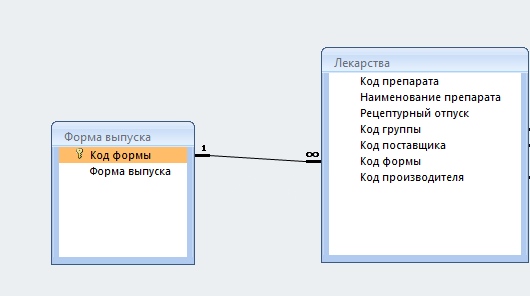 В результате получаем информационно-логическую модель БД, приведенную ниже.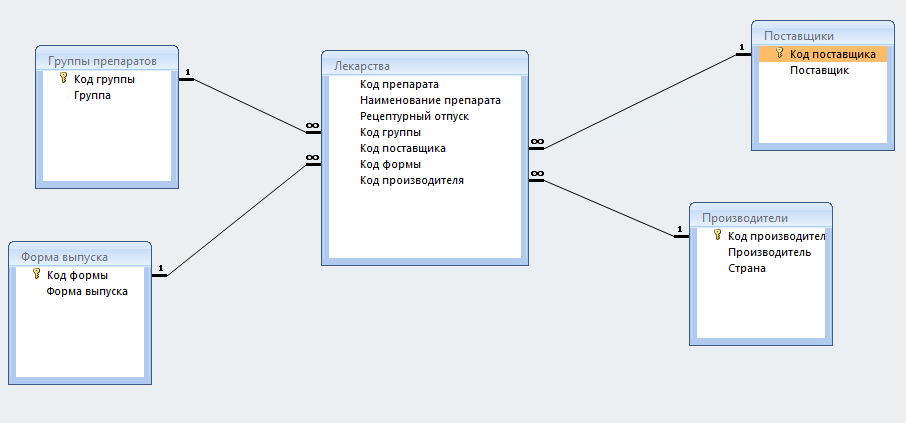 Таблица «Лекарства» способствует накоплению всех данных о единице товара.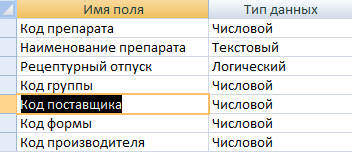 Таблица «Группы препаратов» способствует возможности отнести препарат к той или иной группе по нахначению.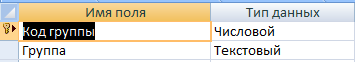 Таблица «Поставщики» позволяет нам занести и/или проанализировать поставщика лекарственного средства. 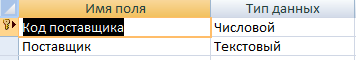 Таблица «Форма выпуска» препарата способствует возможности определения препарата к какой-либо форме выпуска оного.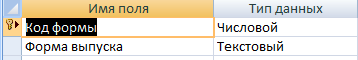 Таблица «Производители» позволяет нам определить производителя лекарственного средства и его страны производства.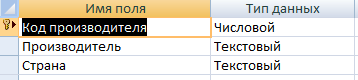 